Hier kun je notities kwijt en bijvoorbeeld ideeën over wat je verder aan energiebesparing wil doen. 
Denk aan kleine zaken als vervanging van gloeilampen en huishoudelijke apparaten, tochtstrippen, etc., of aan grotere zaken als isolerende tochtwering, ventilatie en dergelijke	Tabellen voor maten in meer detailZwinglilaanTussenwoning Type EBouwjaar: 1989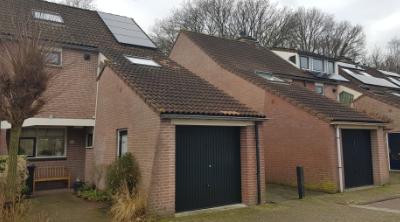 Zwinglilaan 67 1216 MC HilversumStartsituatie / opmerkingenVolledig geïsoleerd volgens toenmalige normen RC=2,5ISOLATIEActie?OppervlakZinvolle maatregelen, effectKostenPlanSpouwmurenDe spouw is nu matig geïsoleerd, maar dit is een tussenwoning.De spouw is nu matig geïsoleerd, maar dit is een tussenwoning.De spouw is nu matig geïsoleerd, maar dit is een tussenwoning.De spouw is nu matig geïsoleerd, maar dit is een tussenwoning.VoorgevelneeAchtergevelneeZijgevelneeVloerDe vloer en kruipruimte zijn nu goed genoeg geïsoleerd.De vloer en kruipruimte zijn nu goed genoeg geïsoleerd.De vloer en kruipruimte zijn nu goed genoeg geïsoleerd.De vloer en kruipruimte zijn nu goed genoeg geïsoleerd.Ja70 m2DakHet dak is voor nu goed genoeg geïsoleerdHet dak is voor nu goed genoeg geïsoleerdHet dak is voor nu goed genoeg geïsoleerdHet dak is voor nu goed genoeg geïsoleerdneeGlasEr zit nu gewoon dubbel of HR glas in (1989). Alleen zinvol te vervangen qua milieu impact indien kozijnen moeten worden vervangen, dan HR++ glas.Er zit nu gewoon dubbel of HR glas in (1989). Alleen zinvol te vervangen qua milieu impact indien kozijnen moeten worden vervangen, dan HR++ glas.Er zit nu gewoon dubbel of HR glas in (1989). Alleen zinvol te vervangen qua milieu impact indien kozijnen moeten worden vervangen, dan HR++ glas.Er zit nu gewoon dubbel of HR glas in (1989). Alleen zinvol te vervangen qua milieu impact indien kozijnen moeten worden vervangen, dan HR++ glas.Benedennee15.38Bovennee15.97ENERGIEVerbruik / capaciteitNotitiesPlanGas…. M3Elektriciteit…. kWhZonnepanelenPVT panelenWarmtepompOverigNOTITIES specifiek voor je eigen woningNOTITIES specifiek voor je eigen woningPlanGEVELSbreedtehoogteOppervlakNotitieVoorAchterSchuine topZijkantTotaalGLASBreedte (cm)Hoogte (cm)Oppervlak (m2)NotitieBeneden Voor 	7.26Deur berging 1932131.98  Raam berging 2100810.73 Schuin raamVoordeur 31032362.43Raam Keuken 41771202.12incl. bovenlichtBeneden Achter	8.12Raampartij 11201732.601 schuine kantTuindeuren 21792264.05 Raampartij 3891661.48Incl. bovenlichtBoven Voor	7.22Zijraam 11801702.12SchuinBadkamer 285605.10Boven Achter	4.82Slaapkamer 11661322.19Incl. bovenlichtSlaapkamer 21991322.63Incl. bovenlichtDakkapel voor	3.93Diverse maten, niet origineelRaam voorzolder 1Raam zolder 2Dakkapel achter2801.26Glasoppervlakte1001261.26Overig glas	1Overig glas	2TOTAAL24.09DAKbreedtehoogteOppervlakOriëntatieDakhoekVoor hoog60034320,6 - dakkappelNO35Voor dakkapel……18Voor laag30060018NO28Achter 60064038.4 – 8.4 = 30ZW35Achter dakkapel2803008.4ZW18Achter laag60021012.6ZW35TotaalOVERIGbreedtelengteOppervlakNotitieVloer6851 inclusief halWoon oppervlak BG6318Garage